ZUMBA KIDSMade By MotionDansen op populaire wereld muziek!Vind je het leuk om op muziek te dansen ? In de lessen ZUMBA KIDS leer je op populaire wereld muziek verschillende dansen en dansmoves uit allerlei landen!  In de laatste les wordt het spannend want dan treed je op voor belangstellenden! 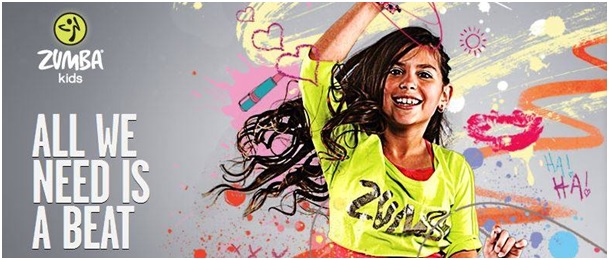 